Sportfreunde Söhre
von 1947 e.V.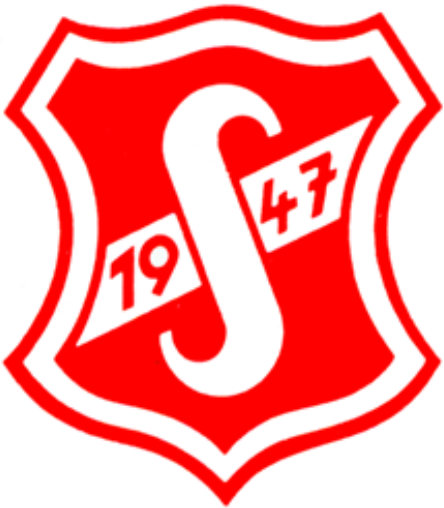 Gesundheitssport     Gymnastik     HANDBALL     TurnenBeitrittserklärung
Hiermit erkläre ich meinen/erklären wir unseren Beitritt in den Verein Sportfreunde Söhre e.V. Die gültige Vereinssatzung erkenne ich/erkennen wir als bindend an.Mein/Unser Beitritt erfolgt zum:      Die Vereinsbeiträge bitte ich von meinem/unserem Konto einzuziehen:
Die Einzugsermächtigung erteile ich/erteilen wir mit untenstehender Unterschrift.Ort, Datum 	Unterschrift (bei Minderjährigen Unterschrift ges. Vertreter)Name, Vornamegeb.StraßePLZ OrtKontoinhaber:Institut:IBANBIC: